Are the following figures similar? Complete the sentences (a-d)  using either “congruent” or “supplementary”When parallel lines are cut by a transversal then,Complete the sentences (a-d)  using either “congruent” or “supplementary”When parallel lines are cut by a transversal then,Complete the sentences (a-d)  using either “congruent” or “supplementary”When parallel lines are cut by a transversal then,2. Use the diagram to answer questions a – d. 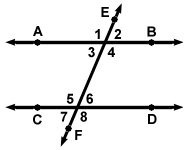 Corresponding angles are __________________.Corresponding angles are __________________.Corresponding angles are __________________.2. Use the diagram to answer questions a – d. Alternate Interior Angles are ________________.Alternate Interior Angles are ________________.Alternate Interior Angles are ________________.a.   m2 = 70°.  Find the m6.Same Side Interior Angles are _______________.Same Side Interior Angles are _______________.Same Side Interior Angles are _______________. m3 = 5x and m 6 = 3x + 8.  Find the value of x and the measure of 4 and 5.Alternate Exterior Angles are ________________.Alternate Exterior Angles are ________________.Alternate Exterior Angles are ________________.m 4 = 20x + 20 and m6 = 10x + 10.  Find the value of x.Find each missing angle measureFind each missing angle measureFind each missing angle measureFind each missing angle measure3.  In triangle ABC the measure of angle A is 40° and the measure of angle B is 90°.  Find the measure of angle F.3.  In triangle ABC the measure of angle A is 40° and the measure of angle B is 90°.  Find the measure of angle F.4.  x = ______m∠A = __________     m∠B = __________    m∠C = __________4.  x = ______m∠A = __________     m∠B = __________    m∠C = __________5. x= __________                                                                                         5. x= __________                                                                                         6. x = __________    y = __________6. x = __________    y = __________7.  The measure of one angle of a triangle is twice the measure of a second angle.  The measure of the third angle is 12 less than the sum of the other two.  Find the measure of the angles of the triangle.7.  The measure of one angle of a triangle is twice the measure of a second angle.  The measure of the third angle is 12 less than the sum of the other two.  Find the measure of the angles of the triangle.7.  The measure of one angle of a triangle is twice the measure of a second angle.  The measure of the third angle is 12 less than the sum of the other two.  Find the measure of the angles of the triangle.7.  The measure of one angle of a triangle is twice the measure of a second angle.  The measure of the third angle is 12 less than the sum of the other two.  Find the measure of the angles of the triangle.8.  ∆ABC is similar to ∆DEF.  Identify all corresponding angles and sides.8.  ∆ABC is similar to ∆DEF.  Identify all corresponding angles and sides.8.  ∆ABC is similar to ∆DEF.  Identify all corresponding angles and sides.8.  ∆ABC is similar to ∆DEF.  Identify all corresponding angles and sides.∠A corresponds to __________.∠B corresponds to __________.∠C corresponds to __________.AB corresponds to __________.BC corresponds to __________.AC corresponds to __________.AB corresponds to __________.BC corresponds to __________.AC corresponds to __________.AB corresponds to __________.BC corresponds to __________.AC corresponds to __________.9.  Explain by labeling AA, SAS, or SSS.10.						The following figures are similar.  Solve for the designated side.Each figure shows a pair of similar triangles.  Find each unknown length.	      30	       30			    					13.  Using the diagram below, name all the following pairs of angles.Vertical angles? (4)13.  Using the diagram below, name all the following pairs of angles.Corresponding angles? (4)13.  Using the diagram below, name all the following pairs of angles.Which pairs of angles are linear pairs? (8)13.  Using the diagram below, name all the following pairs of angles.Alternate interior angles? (2)13.  Using the diagram below, name all the following pairs of angles.Alternate exterior angles? (2)